ФЕДЕРАЛЬНОЕ УЧЕБНО-МЕТОДИЧЕСКОЕ ОБЪЕДИНЕНИЕ В СИСТЕМЕ ВЫСШЕГО ОБРАЗОВАНИЯ ПО УГСН «Языкознание и литературоведение»Примерная основная образовательная программаНаправление подготовки  45.04.02 Лингвистика(уровень магистратура)Зарегистрировано в государственном реестре ПООП под номером ________2020 годСОДЕРЖАНИЕРаздел 1. ОБЩИЕ ПОЛОЖЕНИЯ1.1. Назначение примерной основной образовательной программы1.2. Нормативные документы1.3. Перечень сокращенийРаздел 2. ХАРАКТЕРИСТИКА ПРОФЕССИОНАЛЬНОЙ ДЕЯТЕЛЬНОСТИ ВЫПУСКНИКОВ 2.1. Общее описание профессиональной деятельности выпускников2.2. Перечень профессиональных стандартов, соотнесенных с ФГОС2.3. Перечень основных задач профессиональной деятельности выпускников (по типам)Раздел 3. ОБЩАЯ ХАРАКТЕРИСТИКА ОБРАЗОВАТЕЛЬНЫХ ПРОГРАММ, РЕАЛИЗУЕМЫХ В РАМКАХ НАПРАВЛЕНИЯ ПОДГОТОВКИ (СПЕЦИАЛЬНОСТИ) 3.1. Направленности (профили) образовательных программ в рамках направления подготовки (специальности)3.2. Квалификация, присваиваемая выпускникам образовательных программ3.3. Объем программы3.4. Формы обучения3.5. Срок получения образованияРаздел 4. ПЛАНИРУЕМЫЕ РЕЗУЛЬТАТЫ ОСВОЕНИЯ ОБРАЗОВАТЕЛЬНОЙ ПРОГРАММЫ4.1. Требования к планируемым результатам освоения образовательной программы, обеспечиваемым дисциплинами (модулями) и практиками обязательной части4.1.1. Универсальные компетенции выпускников и индикаторы их достижения 4.1.2. Общепрофессиональные компетенции выпускников и индикаторы их достижения4.1.3. Обязательные профессиональные компетенции выпускников и индикаторы их достижения 4.2. Рекомендуемые профессиональные компетенции выпускников и индикаторы их достиженияРаздел 5. ПРИМЕРНАЯ СТРУКТУРА И СОДЕРЖАНИЕ ОПОП5.1. Рекомендуемый объем обязательной части образовательной программы5.2. Рекомендуемые типы практики 5.3. Примерный учебный план и примерный календарный учебный график 5.4. Примерные программы дисциплин (модулей) и практик 5.5. Рекомендации по разработке оценочных средств для промежуточной аттестации по дисциплине (модулю) или практике5.6. Рекомендации по разработке программы государственной итоговой аттестацииРаздел 6. ПРИМЕРНЫЕ УСЛОВИЯ ОСУЩЕСТВЛЕНИЯ ОБРАЗОВАТЕЛЬНОЙ ДЕЯТЕЛЬНОСТИ ПО ОПОП Раздел 7. СПИСОК РАЗРАБОТЧИКОВ ПООППриложение 1Приложение 2Раздел 1. ОБЩИЕ ПОЛОЖЕНИЯНазначение примерной основной образовательной программы.Примерная основная образовательная программа по направлению 45.04.02 Лингвистика призвана обеспечить:- подготовку высококвалифицированных кадров с квалификацией (степенью) «магистр», обладающих глубокой фундаментальной теоретической и практической подготовкой в области лингвистики и избранной Организацией направленностью (профилем) программы;- дальнейшее формирование всесторонне развитой личности, обладающей гражданской и социальной ответственностью, общей культурой и толерантностью, трудолюбием и стремлением к профессиональному совершенствованию в рамках непрерывного образования и самообразования;- дальнейшее развитие универсальных, общепрофессиональных и профессиональных компетенций в соответствии с требованиями ФГОС ВО с учетом направленности (профиля) подготовки, а также в соответствии с заявленными Организацией и избранными обучающимися видами профессиональной деятельности. 1.2. Нормативные документы.Федеральный закон от 29 декабря 2012 года № 273-ФЗ «Об образовании в Российской Федерации»;Порядок разработки примерных основных образовательных программ, проведения их экспертизы и ведения реестра примерных основных образовательных программ, утвержденный приказом Минобрнауки России от 28 мая 2014 года № 594; Федеральный государственный образовательный стандарт по направлению подготовки (специальности) «45.04.02. Лингвистика» и уровню высшего образования «Магистратура», утвержденный приказом Минобрнауки России от 12 августа 2020 № 992 (далее – ФГОС ВО);Порядок организации и осуществления образовательной деятельности по образовательным программам высшего образования – программам бакалавриата, программам магистратуры, программам специалитета, утвержденный приказом Минобрнауки России от 13 декабря 2013 года №1367 (далее – Порядок организации образовательной деятельности);Порядок проведения государственной итоговой аттестации по образовательным программам высшего образования – программам бакалавриата, программам специалитета и программам магистратуры, утвержденный приказом Минобрнауки России от 29 июня 2015 г. № 636;Положение о практике обучающихся, осваивающих основные профессиональные образовательные программы высшего образования, утвержденное приказом Минобрнауки России от 27 ноября 2015 г. № 1383.1.3. Перечень сокращений, используемых в тексте ПООПВО – высшее образование;ФГОС ВО – Федеральный государственный образовательный стандарт высшего образования;ПООП – примерная основная образовательная программа;УК – универсальные компетенции;ОПК– общепрофессиональные компетенции;ПК– профессиональные компетенции;з.е. — зачётная единица;БМ – базовый модуль;ПМ – профильный модуль;П – практика;ВКР – выпускная квалификационная работа.Раздел 2. ХАРАКТЕРИСТИКА ПРОФЕССИОНАЛЬНОЙ ДЕЯТЕЛЬНОСТИ ВЫПУСКНИКОВ 2.1. Общее описание профессиональной деятельности выпускниковОбласти профессиональной деятельности и (или) сферы профессиональной деятельности, в которых выпускники, освоившие программу магистратуры, могут осуществлять профессиональную деятельность: 01 Образование и наука (в сферах: реализации основных общеобразовательных программ, образовательных программ среднего профессионального образования, высшего образования, дополнительных образовательных программ; научных исследований); сфера межъязыковой и межкультурной коммуникации.Выпускники могут осуществлять профессиональную деятельность в других областях и (или) сферах профессиональной деятельности при условии соответствия уровня их образования и полученных компетенций требованиям к квалификации работника.В зависимости от направленности (профиля) программы магистратуры  выпускники готовятся к решению задач профессиональной деятельности следующих типов:– педагогический; – переводческий; – консультационный; – научно-исследовательский;– аналитический; – организационно-управленческий.Перечень основных объектов (или областей знания) профессиональной деятельности выпускников: – иностранные языки и культуры;– теория изучаемых языков и культур;– межъязыковая и межкультурная коммуникация;– теория межкультурной коммуникации;– перевод и переводоведение;– лингводидактика;– методика преподавания иностранных языков и культур;– методика преподавания перевода.2.2. Перечень профессиональных стандартов, соотнесенных с федеральным государственным образовательным стандартом по направлению подготовки, приведен в Приложении 1. Перечень обобщённых трудовых функций и трудовых функций, имеющих отношение к профессиональной деятельности выпускника программ магистратуры по направлению подготовки 45. 04.02 Лингвистика представлен в Приложении 2.2.3. Перечень основных задач профессиональной деятельности выпускников (по типам) Таблица 2.1Раздел 3. ОБЩАЯ ХАРАКТЕРИСТИКА ОБРАЗОВАТЕЛЬНЫХ ПРОГРАММ, РЕАЛИЗУЕМЫХ В РАМКАХ НАПРАВЛЕНИЯ ПОДГОТОВКИ 45.04.02 Лингвистика 3.1. Направленности (профили) образовательных программ в рамках направления подготовки (специальности) На основе анализа отечественного и зарубежного опыта, международных норм и стандартов, форсайт-сессии и т.п. Организации могут в рамках направления 45.04.02 Лингвистика реализовывать различные направленности (профили) образовательных программ, при условии соблюдения параметров соотношения профильной и базовой частей. Объем обязательного (базового) модуля составляет 60 процентов общего объема программы магистратуры.3.2. Квалификация, присваиваемая выпускникам образовательных программ – магистр.3.3. Объем программы – 120 зачетных единиц (далее – з.е.).3.4. Формы обучения: очная, очно-заочная, заочная.3.5. Срок получения образования:– при очной форме обучения – 2 года,– при очно-заочной форме обучения – 3 года,– при заочной форме обучения – 3 года.Раздел 4. ПЛАНИРУЕМЫЕ РЕЗУЛЬТАТЫ ОСВОЕНИЯ ОБРАЗОВАТЕЛЬНОЙ ПРОГРАММЫ4.1. Требования к планируемым результатам освоения образовательной программы, обеспечиваемым дисциплинами (модулями) и практиками обязательной части4.1.1. Универсальные компетенции выпускников и индикаторы их достижения Таблица 4.14.1.2. Общепрофессиональные компетенции выпускников и индикаторы их достиженияТаблица 4.24.1.3. Обязательные профессиональные компетенции выпускников и индикаторы их достижения Данная категория компетенций в ФГОС не предусмотрена, в обязательную (базовую) часть образовательной программы не включена.4.2. Рекомендуемые профессиональные компетенции выпускников и индикаторы их достижения Таблица 4.3Раздел 5. ПРИМЕРНАЯ СТРУКТУРА И СОДЕРЖАНИЕ ОПОП5.1. Рекомендуемый объем обязательной части образовательной программыВ соответствии с требованиями ФГОС объем обязательной части образовательной программы, включающий в себя базовый модуль (БМ), профильный модуль (ПМ), должен составлять не менее 60 процентов от общего объема программы.  Типы задач профессиональной деятельности и соответствующие им профессиональные компетенции устанавливаются Организацией в зависимости от реализуемой магистерской программы.5.2. Рекомендуемые типы практики. Предлагаются следующие виды практик:Учебные практики:  – педагогическая;– переводческая;– консультационная.Производственные практики:– педагогическая;– переводческая;– консультационная;– научно-исследовательская работа.5.3. Примерный учебный план и примерный календарный учебный график.Примерный учебный планподготовки магистра по направлению 45.04.02 – ЛингвистикаКвалификация (степень) – магистрНормативный срок обучения – 2 годаПримерный учебный план структурирован таким образом, чтобы образовательные организации имели возможность  формировать отдельные части образовательной программы в соответствии с имеющимися в них педагогическими и научными традициями. Предписываются только минимально возможные объемы зачетных единиц на  каждый из двух модулей учебного плана: базовый модуль и профильный модуль, в составе которого предусмотрены обязательный подмодуль, включающий в себя базовые практические и теоретические курсы по направленности магистерской программы, а также подмодуль «Специальные дисциплины по профилю магистерской программы». В данный подмодуль целесообразно включать дисциплины специализации внутри избранного профиля, спецкурсы и спецсеминары, в том числе по тематике магистерских работ. Образовательные организации имеют право:– вводить в учебный план за счет резервных зачетных единиц дополнительные учебные дисциплины по направлению подготовки;– конкретизировать наименование практик и учебных дисциплин в предметных областях, отмеченных знаком *;– дополнять перечень указанных компетенций профильными ПК применительно к предметным областям, отмеченным знаком *;– переносить отдельные дисциплины (модули) из базовой части примерного учебного плана в профильный модуль при совпадении их направленности (содержания);– предлагать наименование дисциплин (курсов), отличное от указанного в примерном учебном плане, при условии сохранения содержания, обеспечивающего формирование названных компетенций.Примерный календарный графикподготовки магистра по направлению 45.04.02 – Лингвистика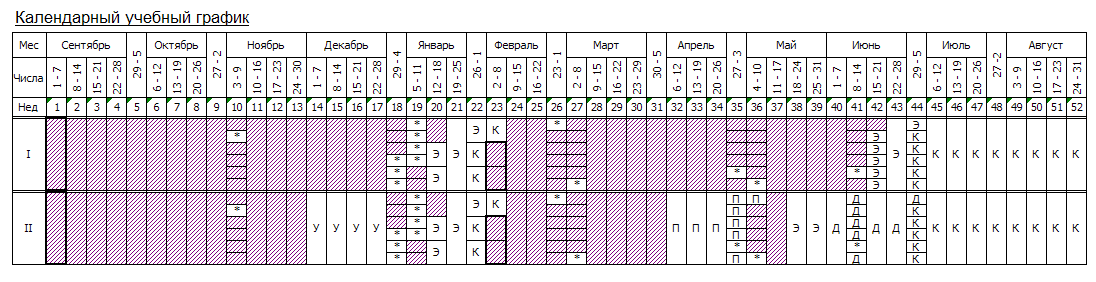 5.4. Примерные программы дисциплин (модулей) и практикВ данном разделе содержатся примерные программы дисциплин базового модуля, являющихся основополагающими для подготовки магистров по направлению 45.04.02 Лингвистика.ПРИМЕРНАЯ РАБОЧАЯ  ПРОГРАММА  ДИСЦИПЛИНЫБМ1 «История и методология науки»Направление подготовки45.04.02 Лингвистика1. Место и роль дисциплины в структуре образовательной программы 	Дисциплина «История и методология науки»» (далее – дисциплина) находится в Базовом модуле примерного учебного плана. Приступая к изучению данной дисциплины, обучающийся  должен иметь базовые знания  по философии.	Знания и умения, полученные в результате освоения дисциплины «Истории и методологии науки», являются необходимыми для изучения  других дисциплин как базового, так и профильного модулей образовательной программы.2. Перечень планируемых результатов обучения по дисциплине, соотнесенныхс  планируемыми результатами освоения образовательной программы	В результате освоения дисциплины обучающийся должен овладеть знаниями, умениями и навыками в целях приобретения следующих компетенций:3. Объем дисциплины в зачетных единицах Объем и время изучения дисциплины устанавливаются Организацией.4. Содержание дисциплины 4.1. Содержание разделов (тем) дисциплиныРаздел I. История науки.Тема 1. Понятие науки.Тема 2. Доклассическая наука. Тема 3. Классическая наука. Тема 4. Неклассическая наука. Раздел II. Методология науки.Тема 5. Структура научного познания. Тема 6. Основные модели развития науки. Тема 7. Особенности социально-гуманитарного знания. Исследовательские программы социально-гуманитарных наук. Тема 8. Особенности современного этапа развития науки.Предлагаемые далее разделы примерной рабочей программы являются идентичными для всех дисциплин примерного учебного плана и определяются образовательной организацией самостоятельно.Перечень разделов (тем) для самостоятельного изучения обучающимися   Содержание дисциплины, структурированное по темам (разделам) с указанием отведенного на них количества часов и видов учебных занятийОценочные средства для проведения промежуточной аттестации обучающихся по дисциплине5.1. Паспорт фонда оценочных средствТиповые контрольные вопросы и задания для проведения промежуточной аттестацииМетодические материалы, определяющие процедуры оценивания знаний, умений, навыков и (или) опыта деятельности, характеризующих этапы формирования результатов6. Перечень основной и дополнительной учебной литературы, необходимой для освоения дисциплины7. Методические указания для обучающихся по освоению дисциплины7.1. Методические указания для обучающихся общего характера7.2. Методические указания по подготовке к мероприятиям текущего контроля и промежуточной аттестацииПеречень учебно-методического обеспечения для самостоятельной работы  обучающихся по дисциплине8. Перечень информационных технологий, используемых при осуществлении образовательного процесса по дисциплине9. Описание материально-технической базы, необходимой для осуществления образовательного процесса по дисциплине10. Иные сведения и (или) материалыПРИМЕРНАЯ РАБОЧАЯ  ПРОГРАММА  ДИСЦИПЛИНЫБМ2 «Общее языкознание и история лингвистических учений»Направление подготовки45.04.02 – Лингвистика (магистратура)1. Место и роль дисциплины в структуре образовательной программыДисциплина «Общее языкознание и история лингвистических учений» находится в базовом модуле примерного учебного плана. Дисциплина «Общее языкознание и история лингвистических учений» призвана помочь обучающимся  овладеть системой лингвистических знаний и современным научным понятийным аппаратом, а также показать связь формулируемых в теории языка учений и вырабатываемых методов и приемов лингвистического описания с философским мировоззрением и методологией исследовательской деятельности, присущим соответствующим течениям философии языка в Античности и Средневековье, научным направлениям, школам и их отдельным представителям в истории лингвистической науки Нового времени и современности. 2. Перечень планируемых результатов обучения по дисциплине3. Объем дисциплины в зачетных единицах Объем и время изучения дисциплины устанавливаются Организацией.4. Содержание дисциплины 4.1. Содержание разделов (тем) дисциплиныТема 1. Языкознание как гуманитарная дисциплина и его место в системе научного знания о человеке.Тема  2. Язык, мышление, познание.Тема  3. Язык и общество. Социолингвистика.Тема  4. Язык и коммуникацияТема 5. Язык и история. Роль языковых контактов в  развитии языков мира.Тема 6. Язык как семиотическая система. Понятие и свойства языкового знака.Тема 7. Фонология, грамматика,  лексикология: трактовка основных понятий. Методы анализа языковых явлений различных уровней.Тема 8. Направления сравнительного языкознания. Классификации языков мира.  Тема 9. Принципы периодизации науки о языке. Наука о языке до XIX  века.  Тема 10. Сравнительно-историческое языкознание XIX века.Тема 11 Философия языка XIX века: концепция В. фон Гумбольдта.  Философия лингвистического психологизма (Г. Штейнталь, В. Вундт, А.А. Потебня)Тема 11 Системно-структурное языкознание ХХ в.ПРИМЕРНАЯ РАБОЧАЯ ПРОГРАММА ДИСЦИПЛИНЫБМ3 «Теория текста и дискурса»Направление подготовки:45.04.02 Лингвистика1. Место и роль дисциплины в структуре образовательной программы.Дисциплина «Теория текста и дискурса» (далее – дисциплина) находится в Базовом модуле примерного учебного плана. Приступая к изучению данной дисциплины, обучающийся должен иметь базовые знания по лексикологии, грамматике, фонетике и стилистике изучаемых иностранных языков. Знания и умения, полученные в результате освоения дисциплины «Теория текста и дискурса», являются необходимыми для изучения дисциплин профильного модуля.2. Перечень планируемых результатов обучения по дисциплине, соотнесенных с  планируемыми результатами освоения образовательной программы3. Объем дисциплины в зачетных единицах Объем и время изучения дисциплины устанавливаются Организацией.4. Содержание дисциплины 4.1. Содержание разделов (тем) дисциплиныТема 1. Концепции текста и дискурса в современных научных парадигмах.  Тема 2. Классификации текста и дискурса. Тема 3. Дискурс как социальная деятельность. Тема 4. Дискурс и прагматика. Тема 5. Принципы построения смысла дискурса. ПРИМЕРНАЯ РАБОЧАЯ  ПРОГРАММА  ДИСЦИПЛИНЫБМ4 «Педагогика и психология высшей школы»Направление подготовки45.04.02 – Лингвистика1. Место и роль дисциплины в структуре образовательной программыДисциплина «Педагогика и психология высшей школы»  (далее – дисциплина) находится в базовой части примерного учебного плана. Приступая к изучению данной дисциплины, обучающийся  должен иметь базовые знания в области общей и частной дидактики, теории воспитания, общей и педагогической психологии, т.е. владеть базовыми понятиями и концепциями, раскрывающими особенности когнитивной и личностной сферы человека, психолого-педагогическими теориями организации образовательного процесса на разных возрастных ступенях. 2. Перечень планируемых результатов обучения по дисциплине, соотнесенныхс  планируемыми результатами освоения образовательной программы3. Объем дисциплины в зачетных единицах Объем и время изучения дисциплины устанавливаются Организацией.4. Содержание дисциплины 4.1. Содержание разделов (тем) дисциплиныРаздел I. ПЕДАГОГИЧЕСКИЕ ОСНОВЫ ОБРАЗОВАТЕЛЬНОГО ПРОЦЕССА В ВУЗЕ.Тема 1. Проблемы и тенденции развития высшего образования.Тема 2. Предмет, задачи и методология  педагогики высшей школы.Тема 3. Дидактические основы процесса обучения в вузе.Тема 4. Особенности  процесса  воспитания в вузе.Тема 5. Педагогическая деятельность преподавателя вуза.РАЗДЕЛ II. ПСИХОЛОГИЯ ВЫСШЕЙ ШКОЛЫ.Тема 6. Роль и место психологии в  совершенствовании  подготовки  кадров в высшей школе.Тема 7. Особенности  когнитивной сферы  студентов и учет ее особенностей  в образовательном процессе вуза.Тема 8. Эмоционально-волевая сфера  и ее проявление  у студентов.Тема 9. Психология личности студента.Тема 10. Психология педагогического общения. ПРИМЕРНАЯ РАБОЧАЯ  ПРОГРАММА  ДИСЦИПЛИНЫБМ5 «Практикум по межкультурной коммуникации (первый иностранный язык)»Направление подготовки:45.04.02 Лингвистика1. Место и роль дисциплины в структуре образовательной программы.Дисциплина «Практикум по межкультурной коммуникации (первый иностранный язык)» (далее – дисциплина) находится в базовой части примерного учебного плана. Приступая к изучению данной дисциплины, обучающийся  должен иметь базовые знания по первому иностранному языку, стилистике, лексикологии, грамматике, фонетике первого иностранного языка, истории, культуре и географии стран первого иностранного языка, основам теории межкультурной коммуникации, психологии межкультурного общения.2. Перечень планируемых результатов обучения по дисциплине, соотнесенныхс  планируемыми результатами освоения образовательной программы.3. Объем дисциплины в зачетных единицах Объем и время изучения дисциплины устанавливаются Организацией.4. Содержание дисциплины 4.1. Содержание разделов (тем) дисциплиныТема 1. Изучаемый язык как язык межкультурного общения.Тема 2.  Лингвокультурологические аспекты дискурса.Тема 3. Национально-культурные концепты.Тема 4. Отражение национально-культурных различий в повседневной жизни.Тема 5. Юмор и ирония в странах изучаемого языка.ПРИМЕРНАЯ РАБОЧАЯ  ПРОГРАММА  ДИСЦИПЛИНЫБМ6 «Практикум по межкультурной коммуникации (второй иностранный язык)»Направление подготовки:45.04.02. Лингвистика1. Место и роль дисциплины в структуре образовательной программы.Дисциплина «Практикум по межкультурной коммуникации (второй иностранный язык)» находится в базовом модуле примерного  учебного плана, предполагает получение знаний в сфере лингвистики и межкультурной коммуникации, необходимых для осуществления дальнейшей профессиональной деятельности на втором иностранном языке. Приступая к изучению данной дисциплины, обучающийся  должен иметь солидный запас знаний в области второго иностранного языка и базовые знания в области лингвострановедения.2. Перечень планируемых результатов обучения по дисциплине, соотнесенныхс  планируемыми результатами освоения образовательной программы3. Объем дисциплины в зачетных единицах Объем и время изучения дисциплины устанавливаются Организацией.4. Содержание дисциплины4.1. Содержание разделов (тем) дисциплиныТема 1. Место культуры в жизни общества и каждого человека.Тема 2. Национальные языковые картины мира.Тема 3. Языковые трудности межкультурной коммуникации.Тема 4. Роль художественной литературы в межкультурной коммуникации.Тема 5. Взаимодействие и взаимовлияние культур.ПРИМЕРНАЯ РАБОЧАЯ  ПРОГРАММА ДИСЦИПЛИНЫБМ7 «Правовые основы лингвистической деятельности»Направление подготовки45.04.02 Лингвистика1. Место и роль дисциплины в структуре образовательной программы.По своим целям и содержанию курс «Правовые основы лингвистической деятельности» находится в базовом модуле примерного учебного плана и обеспечивает готовность обучающихся к работе в условиях современных правовых отношений. Приступая к изучению данной дисциплины, обучающийся должен иметь базовые знания по «Правоведению». Дисциплина предполагает приобретение обучающимися дополнительных знаний и умений юридического и лингво-юридического содержания.2. Перечень планируемых результатов обучения по дисциплине, соотнесенныхс  планируемыми результатами освоения образовательной программы:3. Объем дисциплины в зачетных единицах Объем и время изучения дисциплины устанавливаются Организацией.4. Содержание дисциплины 4.1. Содержание разделов (тем) дисциплиныТема 1. Гражданское право.Тема 2. Трудовое право.Тема 3. Уголовное право.Тема 4. Лингвистическая деятельность в судебных процессах.Примерная рабочая программа дисциплиныБМ. 8  «Актуальные проблемы лингводидактики и методики          преподавания  иностранных языков и культур»Направление подготовки45.04.02 Лингвистика1. Место и роль дисциплины в структуре образовательной программы.Дисциплина «Актуальные проблемы лингводидактики и методики преподавания иностранных языков и культур» (далее – дисциплина) находится в базовом модуле примерного учебного плана.Приступая к изучению данной дисциплины, обучающийся  должен иметь базовые знания основ методики преподавания иностранных языков.Знания и умения, полученные в результате освоения дисциплины, являются необходимыми для изучения актуальных вопросов лингвистики, лингводидактики и межкультурной коммуникации в процессе лингводидактической и научно-исследовательской деятельности.2. Перечень планируемых результатов обучения по дисциплине, соотнесенныхс  планируемыми результатами освоения образовательной программы3. Объем дисциплины в зачетных единицах Объем и время изучения дисциплины устанавливаются Организацией.4. Содержание дисциплины 4.1. Содержание разделов  и тем дисциплиныРаздел I. Лингводидактика как общая теория обучения иностранному языку (ИЯ).Тема 1. Языковая политика и лингвистическое образование: цели, принципы, содержание.Тема 2. Социальная природа языка   и его общественные функции. Тема 3. Языковая личность    как центральная категория лингводидактики.Тема 4. Межкультурная парадигма    современного языкового образования.Тема 5. Лингво-психологическая характеристика  овладения/изучения ИЯ.Тема 6. Методологические проблемы   современной теории обучения ИЯ. Раздел 2. Теоретические основы методики   преподавания ИЯ в вузе.Тема 7. Современные направления    преподавания ИЯ в вузе.Тема 8. Проблема выделения целей и содержания     обучения ИЯ в вузе.Тема 9. Психолого-педагогические и лингводидактические основы преподавания ИЯ в вузе.Тема 10. Организация учебного процесса   по иностранным языкам в вузе.Тема 11. Технологии и средства   обучения ИЯ в вузе.Тема 12. Проблема оценки качества подготовки по ИЯ в вузе.Тема 13. История развития методов обучения иностранным языкам.5.5. Рекомендации по разработке оценочных средств для промежуточной аттестации.Оценочные средства по дисциплине кроме материалов для проведения промежуточной аттестации должны включать в себя планируемые результаты обучения по дисциплине,  критерии и показатели оценивания результатов обучения, порядок выставления общей оценки в рамках экзамена, зачета и т.д.К основным традиционным видам оценивания относятся экзамены, зачеты и тестирование, в том числе с использованием контрольных и опросных листов.В рамках теоретических и практических курсов целесообразно прибегать к тестовым контрольно-измерительным материалам следующего характера: –  закрытые задания, как правило, в контекстах, предполагающих однозначный ответ (например, определение грамматической формы, типа словосочетания, вида придаточного предложения, типа синтаксической связи и т.п.);– открытые задания, предполагающие свободный ответ;– полуоткрытые задания, при выполнении которых ответ дается применительно к ограниченному контексту (изменить формулировку; отнести к определенной рубрике; соединить части, подходящие по смыслу);– альтернативные задания типа «правильно / неправильно»; множественный выбор.В аспекте ориентации на компетентностную модель к контрольно-измерительным материалам относят также проектную работу, ролевые и деловые игры, направленные на решение проблемных ситуаций, что дает возможность оценить сформированность всего комплекса компетенций, развиваемых данной дисциплиной.С контролем непосредственно связаны процессы оценки. Выделяются следующие основные типы оценки: оценка усвоения/владения  и соотнесение с нормами.Оценка усвоения – это оценка выполнения определенных заданий, отражающих содержание обучения (чему обучали). Оценка владения – оценка практического умения использовать полученные знания в дальнейшем (внешняя перспектива). Наиболее эффективными средствами контроля владения являются задания, направленные на перенос умений на новый языковой материал, в новые сферы коммуникации и т.п.Следует применять как традиционную систему оценки, так и балльно-рейтинговую систему, описывающую уровни владения материалом  на основе качественных и количественных методов.Качественные методы охватывают спецификацию содержания оценочного материала, его соотнесение с компетентностными характеристиками, развиваемыми дисциплиной или модулем или всей образовательной программой. Количественными методами  устанавливаются количественные параметры, например, баллы, соответствующие определенному уровню по шкале оценки.5.6. Рекомендации по разработке программы государственной итоговой аттестацииЦелью государственной итоговой аттестации является оценивание результатов освоения обучающимися основной образовательной программы в соответствии с планируемыми результатами обучения, содержащимися в ФГОС по направлению подготовки 45.04.02 Лингвистика, и установление уровня подготовленности выпускника к самостоятельной профессиональной деятельности.В соответствии с п.  2.6.   ФГОС ВО  обязательным  компонентом государственной итоговой аттестации является выполнение  и защита выпускной квалификационной работы,   являющейся  важнейшим компонентом учебной деятельности выпускника магистратуры, в ходе которой он должен овладеть современной научной парадигмой применительно к избранной области научной и профессиональной деятельности; научиться применять современные технологии сбора, обработки и интерпретации полученных экспериментальных данных;  показать способность использовать в познавательной и исследовательской деятельности знание теоретических основ и практических методик решения профессиональных задач, а также способность к самостоятельному освоению инновационных областей и новых методов исследования. Важнейшая цель научно-исследовательской работы заключается в формировании способности самостоятельно разрабатывать актуальную (открытую) проблему, имеющую теоретическую и практическую значимость, что должно способствовать развитию уровня теоретического и творческого мышления выпускника и  его подготовке к дальнейшей творческой работе в условиях непрерывного образования и самообразования.Темы и предметные области,  а также виды  ВКР определяются образовательной организацией в зависимости от профиля магистерской программы на основе перечня компетенций, закрепленных за ВКР в примерном учебном плане, включая дополнительные  профессиональные компетенции, формируемые конкретными программами магистратуры.ВКР может быть выполнена как на русском, так и на иностранном языке. Язык, на котором пишется и защищается  выпускная квалификационная работа, определяется магистрантом по согласованию с научным руководителем. ВКР, выполненная на русском языке, должна содержать резюме на одном из изучаемых иностранных языков (4-5 страниц формата А-4). Выпускная квалификационная работа должна содержать следующие разделы:титульный лист;оглавление;введение;теоретическая часть (указать наименование);исследовательская часть (указать наименование);заключение / выводы;библиография;список исследованных оригинальных текстов.В необходимых случаях выпускная квалификационная работа может иметь приложения (схемы, графики, рисунки, учебно-методические рекомендации, глоссарий и т.п.).Библиографический список должен содержать не менее 40   теоретических работ по теме выпускной квалификационной работы, в том числе не менее 25 – на иностранных языках. Библиография оформляется в соответствии с требованиями соответствующего стандарта. Кроме библиографического списка, приводимого в конце выпускной квалификационной работы, в самом её тексте даются ссылки на авторов при цитатах, перечислениях различных точек зрения, где освещен тот  или  иной вопрос,  с указанием страниц из цитируемой работы.Список исследованных оригинальных текстов помещается в конце выпускной квалификационной работы и оформляется в соответствии с требованиями библиографического  описания.Рекомендуемый объем выпускной квалификационной работы,  включая  библиографические списки и приложения, должен составлять не менее 75 машинописных страниц (шрифт Times New Roman, размер 14 кегль, через полтора интервала).Раздел 6. ПРИМЕРНЫЕ УСЛОВИЯ ОСУЩЕСТВЛЕНИЯ ОБРАЗОВАТЕЛЬНОЙ ДЕЯТЕЛЬНОСТИ ПО ОПОП Примерные условия реализации образовательной программы изложены  в соответствующих разделах ФГОС ВО по направлению 45.03.02 Лингвистика:Раздел 4.3. Требования к материально-техническому и учебно-методическому обеспечению программы магистратуры;Раздел 4.4. Требования к кадровым условиям реализации программы магистратуры.Раздел 4.5. Требования к финансовым условиям реализации программы магистратуры.7. Список разработчиков Учебно-методический совет по направлению «Лингвистика» Федерального учебно-методического объединения в системе высшего образования по УГС 45.00.00 Языкознание и литературоведениеФГБОУ ВО «Московский государственный лингвистический университет». Приложение 1Перечень профессиональных стандартов, соотнесенных с федеральным государственным образовательным стандартом
по направлению подготовки <код Наименование>Приложение 2Перечень обобщённых трудовых функций и трудовых функций, имеющих отношение к профессиональной деятельности выпускника программ магистратуры по направлению подготовки (специальности) 45.04.02 ЛингвистикаОбласть профессиональной деятельности 
(по Реестру Минтруда)Типы задач профессиональной деятельностиЗадачи профессиональной деятельностиОбъекты профессиональной деятельности (или области знания)(при необходимости)01 Образование и наукаПедагогическийПроектирование и реализация образовательных программ в сфере дошкольного, начального общего, основного и среднего общего образования, среднего профессионального образования, высшего образования, дополнительного образования в области обучения иностранным языкам и культурам.Образовательный процесс и образовательные программы  в системе дошкольного, начального общего, основного и среднего общего образования, среднего профессионального образования, высшего образования, дополнительного образования.ПереводческийОбеспечение   межъязыкового общения в различных профессиональных сферах; выполнение функций посредника в сфере межкультурной коммуникации.Межъязыковая и межкультурная коммуникация, теория и практика перевода.КонсультационныйПрогнозирование и моделирование потенциальных ситуаций общения между представителями различных культур и социумов с целью преодоления коммуникативных помех и предотвращения конфликтных ситуаций. Теория и практика межкультурной коммуникации; иностранные языки и культуры  стран изучаемых языков.АналитическийВыявление проблем межкультурной коммуникации, влияющих на эффективность межкультурных и межъязыковых контактов.Проведение эмпирических исследований по анализу проблемных ситуаций и диссонансов в сфере межкультурной коммуникации.Теория и практика межъязыковой и межкультурной коммуникации.Организационно-управленческийПланирование деятельности и руководство коллективами, решающими образовательные и лингвистические задачи.Планирование и организация учебной, научно-исследовательской, проектной, учебно-профессиональной деятельности обучающихся.Организация деловых переговоров, конференций, симпозиумов, семинаров с использованием нескольких рабочих языков.Разрешение конфликтных ситуаций в сфере межкультурной коммуникации.Образование и наука, теория и практика  межъязыковой и межкультурной коммуникации.Научно-исследовательскийОсуществление научных исследований в области теории изучаемых иностранных языков и культур,теории и практики межъязыковой и межкультурной коммуникации,лингводидактики,методики преподавания иностранных языков  и культур, переводоведения,методики преподавания перевода.Общая и частная лингвистические теории, межъязыковая и межкультурная коммуникация, теория и методика обучения иностранным языкам и культурам, перевод и переводоведение.Категория универсальных компетенцийКод и наименование универсальной компетенции Код и наименование индикатора достижения универсальной компетенции Системное и критическое мышлениеУК-1 Способен осуществлять критический анализ проблемных ситуаций на основе системного подхода, вырабатывать стратегию действий.Анализирует проблемную ситуацию как систему, выявляя ее составляющие и связи между ними. Осуществляет поиск вариантов решения поставленной проблемной ситуации на основе доступных источников информации. Определяет в рамках выбранного алгоритма вопросы (задачи), подлежащие дальнейшей разработке. Предлагает способы их решения.Разрабатывает стратегию достижения поставленной цели как последовательность шагов, предвидя результат каждого из них и оценивая их влияние на внешнее окружение планируемой деятельности и на взаимоотношения участников этой деятельности.Разработка и реализация проектовУК-2 Способен управлять проектом на всех этапах его жизненного цикла.Разрабатывает концепцию проекта в рамках обозначенной проблемы, формулируя цель, задачи, актуальность, значимость (научную, практическую, методическую и иную в зависимости от типа проекта), ожидаемые результаты и возможные сферы их применения.Способен видеть образ результата деятельности и планировать последовательность шагов для достижения данного результата.Формирует план-график реализации проекта в целом и план контроля его выполнения.Организует и координирует работу участников проекта, способствует конструктивному преодолению возникающих разногласий и конфликтов, обеспечивает работу команды необходимыми ресурсами.Представляет публично результаты проекта (или отдельных его этапов) в форме отчетов, статей, выступлений на научно-практических семинарах и конференциях.Предлагает возможные пути (алгоритмы) внедрения в практику результатов проекта (или осуществляет его внедрение).Командная работа и лидерствоУК- 3 Способен организовывать и руководить работой команды, вырабатывая командную стратегию для достижения поставленной цели.Вырабатывает стратегию сотрудничества и на ее основе организует работу команды для достижения поставленной цели.Учитывает в своей социальной и профессиональной деятельности интересы, особенности поведения и мнения (включая критические) людей, с которыми работает/взаимодействует, в том числе посредством корректировки своих действий.Обладает навыками преодоления возникающих в команде разногласий, споров и конфликтов на основе учета интересов всех сторон.Предвидит результаты (последствия) как личных, так и коллективных действий.Планирует командную работу, распределяет поручения и делегирует полномочия членам команды. Организует обсуждение разных идей и мнений.КоммуникацияУК-4 Способен применять современные коммуникативные технологии, в том числе на иностранном(ых) языке(ах), для академического и профессионального взаимодействия.Демонстрирует интегративные умения, необходимые для написания, письменного перевода и редактирования различных академических текстов (рефератов, эссе, обзоров, статей и т.д.)Представляет результаты академической и профессиональной деятельности на различных научных мероприятиях, включая международные.Демонстрирует интегративные умения, необходимые для эффективного участия в академических и профессиональных дискуссиях.Межкультурное взаимодействиеУК-5 Способен анализировать и учитывать разнообразие культур в процессе межкультурного взаимодействия.Адекватно объясняет особенности поведения и мотивации людей различного социального и культурного происхождения в процессе взаимодействия с ними, опираясь на знания причин появления социальных обычаев и различий в поведении людей.Владеет навыками создания недискриминационной среды взаимодействия при выполнении профессиональных задач.Самоорганизация и саморазвитие (в т.ч. здоровьесбережение)УК-6 Способен определять и реализовывать приоритеты собственной деятельности и способы её совершенствования на основе самооценки.Находит и творчески использует имеющийся опыт в соответствии с задачами саморазвития.Самостоятельно выявляет мотивы и стимулы для саморазвития, определяя реалистические цели профессионального роста.Планирует профессиональную траекторию с учетом особенностей как профессиональной, так и других видов деятельности и требований рынка труда.Действует в условиях неопределенности, корректируя планы и шаги по их реализации с учетом, имеющихся ресурсов.Категория общепрофес-сиональных компетенцийКод и наименование общепрофессиональной компетенции Код и наименование индикатора достижения общепрофессиональной компетенции ОПК-1 Способен применять систему теоретических и эмпирических знаний о функционировании системы изучаемого иностранного языка и тенденциях ее развития, учитывать ценности и представления, присущие культуре стран изучаемого иностранного языка.Учитывает междисциплинарные связи изучаемых дисциплин, структурирует и интегрирует знания из профильных областей профессиональной деятельности.Самостоятельно изучает речевую деятельность носителей изучаемого языка, учитывает социальные и прагматические аспекты коммуникативного поведения.Адекватно интерпретирует языковые явления и процессы, отражающие функционирование изучаемого иностранного  языка в синхронии и диахронии, в единстве выполняемых ими когнитивных и коммуникативных функций.Адекватно анализирует вербализацию культурно значимых концептов, отраженную в языковой данности соответствующего периода развития иноязычного социума.ОПК-2 Способен учитывать в практической деятельности специфику иноязычной научной картины мира и научного дискурса в русском и изучаемом иностранном языках.Адекватно использует современный понятийный научный аппарат применительно к русскому и изучаемому иностранному  языку, учитывает динамику развития избранной  области научной и профессиональной деятельности.Соблюдает канонический порядок построения профессионально релевантных текстов, принятый в русскоязычном и иноязычном научном дискурсе.Успешно реализует аргументативную стратегию  в профессионально значимых видах письменной и устной коммуникации.ОПК-3 Способен применять в профессиональной деятельности общедидактические принципы обучения и воспитания, использовать современные методики и технологии организации образовательного процесса.Применяет современные подходы в обучении иностранным языкам и профильным дисциплинам магистерской программы, обеспечивающие развитие языковых, интеллектуальных и познавательных способностей, ценностных ориентаций обучающихся, готовности  к участию в диалоге культур, дальнейшее самообразование посредством изучаемых языков.Применяет современные педагогические и методические технологии воспитания и обучения с целью формирования коммуникативной и межкультурной компетенции обучающихся.Адекватно определяет методический потенциал современных электронных обучающих платформ (систем управления обучением) для разработки электронных учебных материалов по иностранным языкам.ОПК-4 Способен создавать и понимать речевые произведения на изучаемом иностранном языке в устной и письменной формах применительно к официальному, нейтральному и неофициальному регистрам общения.Адекватно интерпретирует коммуникативные намерения собеседника и коммуникативные цели высказывания,  полно извлекает фактуальную, концептуальную и эстетическую информацию. Адекватно определяет жанр речевого произведения и его принадлежность к официальному, нейтральному и неофициальному регистрам общения. Владеет дискурсивными способами порождения связных текстов официального, нейтрального и неофициального регистров общения.Адекватно использует функциональный спектр языковых средств организации целого текста для достижения  семантической, коммуникативной и структурной преемственности между частями устного и /или письменного высказывания.Полно выражает фактуальную и концептуальную информацию, а также стилистическую и культурную коннотацию языковых единиц, используемых в устной и письменной коммуникации.Корректно порождает основные речевые формы высказывания: повествование, описание, рассуждение.Достигает ясности, логичности, смысловой и структурной завершенности устных и/или письменных  текстов в соответствии с языковой нормой, прагматическими и социокультурными параметрами коммуникации.ОПК- 5 Способен осуществлять межъязыковое и межкультурное взаимодействие с носителями изучаемого языка в соответствии с правилами и традициями межкультурного профессионального общения, правилами речевого общения в иноязычном социуме.Учитывает взаимосвязь и взаимовлияние лингвистических и экстралингвистических факторов межкультурной коммуникации.Адекватно идентифицирует лингвокультурную специфику речевой  деятельности участников межкультурного взаимодействия.Адекватно реализует собственные цели взаимодействия, учитывая ценности и представления, присущие культуре изучаемого языка.Соблюдает социокультурные и этические нормы поведения, принятые в иноязычном социуме.Корректно использует модели типичных социальных ситуаций, типичные сценарии взаимодействия участников межкультурной коммуникации.Корректно использует этикетные формулы, принятые в устной и письменной межъязыковой и межкультурной коммуникации.ОПК- 6 Способен применять современные технологии при осуществлении сбора, обработки и интерпретации данных эмпирического исследования, составлять и оформлять научную документацию.Творчески использует общенаучные методы гуманитарных дисциплин и частные методы исследования в избранной области профессиональной деятельности.Формулирует гипотезу ВКР и выдвигает решения, направленные на успешное проведение научно-исследовательской деятельности.Самостоятельно разрабатывает справочный аппарат исследования, осуществляет поиск и обработку необходимой информации, содержащейся в специальной литературе, энциклопедических, толковых, исторических, этимологических словарях, словарях сочетаемости, включая профильные электронные ресурсы.Соблюдает правила оформления ссылок и библиографии, принятые в русскоязычном и иноязычном научном дискурсах.ОПК -7 Способен работать с основными информационно-поисковыми и экспертными системами, системами представления знаний и обработки вербальной информации.Корректно использует профильные информационные ресурсы информационно-телекоммуникационной сети «Интернет».Владеет рациональными приемами поиска и применения программных продуктов лингвистического профиля.Эффективно использует электронные образовательные ресурсы для повышения собственной квалификации и расширения научной компетентности.Задача ПДОбъект или область знания (при необходимости)Категория профессио-нальных компетенций (при необходимости)Код и наименование профессиональной компетенцииКод и наименование индикатора достижения профессиональной компетенцииОснование (ПС, анализ опыта)Тип задач профессиональной деятельности – педагогический, переводческий, консультационныйТип задач профессиональной деятельности – педагогический, переводческий, консультационныйТип задач профессиональной деятельности – педагогический, переводческий, консультационныйТип задач профессиональной деятельности – педагогический, переводческий, консультационныйТип задач профессиональной деятельности – педагогический, переводческий, консультационныйТип задач профессиональной деятельности – педагогический, переводческий, консультационныйПК -1 Способен осуществлять педагогическую деятельность по проектированию и реализации образовательного процесса, а также основных образовательных программ в области обучения иностранным языкам и культурам в учебных заведениях дошкольного, общего, начального и среднего профессионального, а также высшего и дополнительного  лингвистического образования.Применяет современные приемы, организационные формы и технологии воспитания, обучения и оценки качества результатов обучения.Конструирует учебный процесс и разрабатывает учебно-методическое обеспечение для разных уровней и этапов обучения с использованием достижений отечественного и зарубежного методического наследия, современных методических направлений и концепций обучения иностранным языкам.Осуществляет оценку сформированности способности к межъязыковой и межкультурной коммуникации. Конструирует образовательные технологии и приемы формирования межъязыковой и межкультурной коммуникативной компетенции.ПСТип задач профессиональной деятельности — переводческийТип задач профессиональной деятельности — переводческийТип задач профессиональной деятельности — переводческийТип задач профессиональной деятельности — переводческийТип задач профессиональной деятельности — переводческийТип задач профессиональной деятельности — переводческийПК-2 Обеспечение межъязыкового и межкультурного взаимодействия в устной и письменной формах в официальной, неофициальной и профессиональной сферах общения.Использует методику предпереводческого анализа текста, способствующую точному восприятию исходного высказывания.Определяет стратегию и способы перевода в зависимости от поставленной задачи, стиля и жанра произведения.Использует виды, приемы и технологии перевода с учетом характера переводимого текста и условий перевода для достижения адекватности и эквивалентности перевода.Осуществляет письменный и устный последовательный перевод с соблюдением лексической эквивалентности, грамматической, синтаксической и стилистической норм, а также темпоральных характеристик устного исходного текста.Владеет навыками стилистического редактирования перевода текстов различных жанров.Владеет формами национального речевого этикета на изучаемом иностранном языке и правилами поведения переводчика в различных ситуациях устного перевода (сопровождение туристической группы, обеспечение деловых переговоров, обеспечение переговоров официальных делегаций).анализ опытаТип задач профессиональной деятельности — консультационныйТип задач профессиональной деятельности — консультационныйТип задач профессиональной деятельности — консультационныйТип задач профессиональной деятельности — консультационныйТип задач профессиональной деятельности — консультационныйТип задач профессиональной деятельности — консультационныйПК-2 Способен прогнозировать  характер общения и моделировать потенциальные ситуации общения между представителями различных культур и социумов и выбирать адекватные коммуникативные стратегии для обеспечения интеракции представителей различных культур и социумов.Способен сопоставлять культуры стран изучаемых языков  по основополагающим параметрам.Распознает и применяет различные виды коммуникативного поведения, опираясь на знание наиболее значимых моделей межкультурной коммуникации и ее содержательных и структурных компонентов.Способствует осуществлению конструктивного взаимодействия между носителями разных культур и языков.Регулирует собственное поведение в соответствии с ситуацией межкультурного общения, адаптируя его к культурным особенностям иноязычного социума.анализ опытаПК-  3 Способен осуществлять лингвистический, лингвострановедческий и лингводидактический анализ и интерпретацию текстов различных стилей в синхроническом и диахроническом аспектах.Знает современное состояние научных и экспериментальных исследований в избранной научной области.Способен  интегрировать и структурировать теоретические и эмпирические знания, имеющие основополагающее значение для формулировки и реализации гипотезы ВКР. Способен выявлять дидактический потенциал проводимого исследования для практического использования его результатов.Способен систематизировать явления и процессы  в современном состоянии языка, в общественной, политической и культурной жизни иноязычного социума, необходимые для подтверждения и иллюстрации теоретических выводов проводимого исследования.анализ опыта № п/пНаименование дисциплин(в том числе практик)ТрудоемкостьТрудоемкостьТрудоемкостьТрудоемкостьТрудоемкостьТрудоемкостьТрудоемкостьТрудоемкость № п/пНаименование дисциплин(в том числе практик) Зачетные единицы   Академические часы 1-й семестр 2-й семестр3-й семестр 4-й семестрФорма  промеж. аттестацииКоды компетенций № п/пНаименование дисциплин(в том числе практик) Зачетные единицы   Академические часы 1-й семестр 2-й семестр3-й семестр 4-й семестрФорма  промеж. аттестацииКоды компетенций № п/пНаименование дисциплин(в том числе практик) Зачетные единицы   Академические часы 12345678910Блок 1 Дисциплины (модули)Блок 1 Дисциплины (модули)БМБазовый модульНе менее 19 з.е.БМ1История и методология наукиУК-1БМ2Общее языкознание и история лингвистических ученийУК-1 ОПК-1БМ3Теория текста и дискурсаОПК-1 ОПК-2БМ4Педагогика и психология высшей школыУК-3 УК-6 ОПК-3БМ5Практикум по межкультурной коммуникации (первый иностранный язык)УК-4 УК-5 ОПК-4 ОПК-5БМ6Практикум по межкультурной коммуникации (второй иностранный язык)УК-4 УК-5 ОПК-4 ОПК-5БМ7Правовые основы лингвистической деятельности*УК-2БМ8Актуальные проблемы лингводидактики и методики преподавания иностранных языковУК-6   ОПК-3 ПК-1ПМПрофильный модульне менее 66 з.е.ПМ1Базовые лингвотеоретические курсы магистерской программы*не менее 51 з.е.ОПК-1 ОПК-2 ОПК-4 ОПК-5ПМ2Базовые лингвистические курсы практической направленности*не менее 51 з.е.ОПК-1 ОПК-4 ОПК-5ПМ3Специальные дисциплины по профилю магистерской программы*Блок 2  Практика*Блок 2  Практика*не мене15 з.е.УК-3 УК-6   ОПК-3 ОПК-7 ПК-3Блок 3 Государственная итоговая аттестация*Блок 3 Государственная итоговая аттестация*не менее 9 з.е.Выпускная квалификационная работаВыпускная квалификационная работаУК-1 ОПК-1 ОПК-2 ЛПК-3 ОПК-4 ОПК-5 ОПК-6 ОПК-7 ПК-3Всего:Всего:Не менее 109 з.е.Категория универсальных компетенцийКод и наименование универсальной компетенции Код и наименование индикатора достижения универсальной компетенции Системное и критическое мышлениеУК-1 Способен осуществлять  критический анализ проблемных ситуаций на основе системного подхода, вырабатывать стратегию действий.Анализирует проблемную ситуацию как систему, выявляя ее составляющие и связи между ними. Осуществляет поиск вариантов решения поставленной проблемной ситуации на основе доступных источников информации.Определяет в рамках выбранного алгоритма вопросы (задачи), подлежащие дальнейшей разработке. Предлагает способы их решения.Разрабатывает стратегию достижения поставленной цели как последовательность шагов, предвидя результат каждого из них и оценивая их влияние на внешнее окружение планируемой деятельности и на взаимоотношения участников этой деятельности.Категория универсальных компетенцийКод и наименование универсальной компетенции Код и наименование индикатора достижения универсальной компетенции Системное и критическое мышлениеУК-1 Способен осуществлять  критический анализ проблемных ситуаций на основе системного подхода, вырабатывать стратегию действий.Анализирует проблемную ситуацию как систему, выявляя ее составляющие и связи между ними. Осуществляет поиск вариантов решения поставленной проблемной ситуации на основе доступных источников информации. -Определяет в рамках выбранного алгоритма вопросы (задачи), подлежащие дальнейшей разработке. Предлагает способы их решения.Разрабатывает стратегию достижения поставленной цели как последовательность шагов, предвидя результат каждого из них и оценивая их влияние на внешнее окружение планируемой деятельности и на взаимоотношения участников этой деятельности.Категория общепрофес-сионльных компетенцийКод и наименование общепрофессиональной компетенции Код и наименование индикатора достижения общепрофессиональной компетенцииОПК-1 Способен применять систему теоретических и эмпирических знаний о функционировании системы изучаемого иностранного языка и тенденциях ее развития, учитывать ценности и представления, присущие культуре стран изучаемого иностранного языка.Учитывает междисциплинарные связи изучаемых дисциплин, структурирует и интегрирует знания из профильных областей профессиональной деятельности.Самостоятельно изучает речевую деятельность носителей изучаемого языка, учитывает социальные и прагматические аспекты коммуникативного поведения.Адекватно интерпретирует языковые явления и процессы, отражающие функционирование изучаемого иностранного  языка в синхронии и диахронии, в единстве выполняемых ими когнитивных и коммуникативных функций.Адекватно анализирует вербализацию культурно значимых концептов, отраженную в языковой данности соответствующего периода развития иноязычного социума.Категория общепрофес-сиональных компетенцийКод и наименование общепрофессиональной компетенции Код и наименование индикатора достижения общепрофессиональной компетенции ОПК-1 Способен применять систему теоретических и эмпирических знаний о функционировании системы изучаемого иностранного языка и тенденциях ее развития, учитывать ценности и представления, присущие культуре стран изучаемого иностранного языка.Учитывает междисциплинарные связи изучаемых дисциплин, структурирует и интегрирует знания из профильных областей профессиональной деятельности.Самостоятельно изучает речевую деятельность носителей изучаемого языка, учитывает социальные и прагматические аспекты коммуникативного поведения.Адекватно интерпретирует языковые явления и процессы, отражающие функционирование изучаемого иностранного  языка в синхронии и диахронии, в единстве выполняемых ими когнитивных и коммуникативных функций.Адекватно анализирует вербализацию культурно значимых концептов, отраженную в языковой данности соответствующего периода развития иноязычного социума.ОПК-2 Cпособен учитывать в практической деятельности специфику  иноязычной научной картины мира и научного дискурса в русском и изучаемом иностранном языках.Адекватно использует современный понятийный научный аппарат применительно к русскому и изучаемому иностранному  языку, учитывает динамику развития избранной  области научной и профессиональной деятельности.Соблюдает канонический порядок построения профессионально релевантных текстов, принятый в русскоязычном и иноязычном научном дискурсе.Успешно реализует аргументативную стратегию  в профессионально значимых видах письменной и устной коммуникации.Категория универсальных компетенцийКод и наименование универсальной компетенции Код и наименование индикатора достижения универсальной компетенции Командная работа и лидерствоУК- 3 Способен организовывать и руководить работой команды, вырабатывая командную стратегию для достижения поставленной цели.Вырабатывает стратегию сотрудничества и на ее основе организует работу команды для достижения поставленной цели.Учитывает в своей социальной и профессиональной деятельности интересы, особенности поведения и мнения (включая критические) людей, с которыми работает/взаимодействует, в том числе посредством корректировки своих действий.Обладает навыками преодоления возникающих в команде разногласий, споров и конфликтов на основе учета интересов всех сторон.Предвидит результаты (последствия) как личных, так и коллективных действий.Планирует командную работу, распределяет поручения и делегирует полномочия членам команды. Организует обсуждение разных идей и мнений.Самоорганизация и саморазвитие (в т.ч. здоровьесбережение)УК-6 Способен определять и реализовывать приоритеты собственной деятельности и способы её совершенствования на основе самооценки.Находит и творчески использует имеющийся опыт в соответствии с задачами саморазвития.Самостоятельно выявляет мотивы и стимулы для саморазвития, определяя реалистические цели профессионального роста.Планирует профессиональную траекторию с учетом особенностей как профессиональной, так и других видов деятельности и требований рынка труда.Действует в условиях неопределенности, корректируя планы и шаги по их реализации с учетом, имеющихся ресурсов.Категория общепрофес-сионльных компетенцийКод и наименование общепрофессиональной компетенции Код и наименование индикатора достижения общепрофессиональной компетенции ОПК-3 Способен применять в профессиональной деятельности общедидактические принципы обучения и воспитания, использовать современные методики и технологии организации образовательного процесса.Применяет современные подходы в обучении иностранным языкам и профильным дисциплинам магистерской программы, обеспечивающие развитие языковых, интеллектуальных и познавательных способностей, ценностных ориентаций обучающихся, готовность к участию в диалоге культур, дальнейшее самообразование посредством изучаемых языков.Применяет современные педагогические и методические технологии воспитания и обучения с целью формирования коммуникативной и межкультурной компетенции обучающихся.Адекватно определяет методический потенциал современных электронных обучающих платформ (систем управления обучением) для разработки электронных учебных материалов по иностранным языкам.Категория универсальных компетенцийКод и наименование универсальной компетенции Код и наименование индикатора достижения универсальной компетенции КоммуникацияУК-4 Способен применять современные коммуникативные технологии, в том числе на иностранном(ых) языке(ах), для академического и профессионального взаимодействия.Демонстрирует интегративные умения, необходимые для написания, письменного перевода и редактирования различных академических текстов (рефератов, эссе, обзоров, статей и т.д.)Представляет результаты академической и профессиональной деятельности на различных научных мероприятиях, включая международные.Демонстрирует интегративные умения, необходимые для эффективного участия в академических и профессиональных дискуссиях.Межкультурное взаимодействиеУК-5 Способен анализировать и учитывать разнообразие культур в процессе межкультурного взаимодействия.Адекватно объясняет особенности поведения и мотивации людей различного социального и культурного происхождения в процессе взаимодействия с ними, опираясь на знания причин появления социальных обычаев и различий в поведении людей.Владеет навыками создания недискриминационной среды взаимодействия при выполнении профессиональных задач.Категория общепрофес-сионльных компетенцийКод и наименование общепрофессиональной компетенции Код и наименование индикатора достижения общепрофессиональной компетенции ОПК-4 Способен создавать и понимать речевые произведения на изучаемом иностранном языке в устной и письменной формах применительно к официальному, нейтральному и неофициальному регистрам общения.Адекватно интерпретирует коммуникативные намерения собеседника и коммуникативные цели высказывания,  полно извлекает фактуальную, концептуальную и эстетическую информацию. Адекватно определяет жанр речевого произведения и его принадлежность к официальному, нейтральному и неофициальному регистрам общения. Владеет дискурсивными способами порождения связных текстов официального, нейтрального и неофициального регистров общения.Адекватно использует функциональный спектр языковых средств организации целого текста для достижения  семантической, коммуникативной и структурной преемственности между частями устного и /или письменного высказывания.Полно выражает фактуальную и концептуальную информацию, а также стилистическую и культурную коннотацию языковых единиц, используемых в устной и письменной коммуникации.Корректно порождает основные речевые формы высказывания: повествование, описание, рассуждение.Достигает ясности, логичности, смысловой и структурной завершенности устных и/или письменных  текстов в соответствии с языковой нормой, прагматическими и социокультурными параметрами коммуникации.ОПК- 5 Способен осуществлять межъязыковое и межкультурное взаимодействие с носителями изучаемого языка в соответствии с правилами и традициями межкультурного профессионального общения, правилами речевого общения в иноязычном социуме.Учитывает взаимосвязь и взаимовлияние лингвистических и экстралингвистических факторов межкультурной коммуникации.Адекватно идентифицирует лингвокультурную специфику речевой  деятельности участников межкультурного взаимодействия.Адекватно реализует собственные цели взаимодействия, учитывая ценности и представления, присущие культуре изучаемого языка.Соблюдает социокультурные и этические нормы поведения, принятые в иноязычном социуме.Корректно использует модели типичных социальных ситуаций, типичные сценарии взаимодействия участников межкультурной коммуникации.Корректно использует этикетные формулы, принятые в устной и письменной межъязыковой и межкультурной коммуникации.Категория универсальных компетенцийКод и наименование универсальной компетенции Код и наименование индикатора достижения универсальной компетенции КоммуникацияУК-4 Способен применять современные коммуникативные технологии, в том числе на иностранном(ых) языке(ах), для академического и профессионального взаимодействия.Демонстрирует интегративные умения, необходимые для написания, письменного перевода и редактирования различных академических текстов (рефератов, эссе, обзоров, статей и т.д.).Представляет результаты академической и профессиональной деятельности на различных научных мероприятиях, включая международные.Демонстрирует интегративные умения, необходимые для эффективного участия в академических и профессиональных дискуссиях.Межкультурное взаимодействиеУК-5 Способен анализировать и учитывать разнообразие культур в процессе межкультурного взаимодействия.Адекватно объясняет особенности поведения и мотивации людей различного социального и культурного происхождения в процессе взаимодействия с ними, опираясь на знания причин появления социальных обычаев и различий в поведении людей.Владеет навыками создания недискриминационной среды взаимодействия при выполнении профессиональных задач.Категория общепрофес-сионльных компетенцийКод и наименование общепрофессиональной компетенции Код и наименование индикатора достижения общепрофессиональной компетенции ОПК-4 Способен создавать и понимать речевые произведения на изучаемом иностранном языке в устной и письменной формах применительно к официальному, нейтральному и неофициальному регистрам общения.Адекватно интерпретирует коммуникативные намерения собеседника и коммуникативные цели высказывания,  полно извлекает фактуальную, концептуальную и эстетическую информацию. Адекватно определяет жанр речевого произведения и его принадлежность к официальному, нейтральному и неофициальному регистрам общения.  Владеет дискурсивными способами порождения связных текстов официального, нейтрального и неофициального регистров общения.Адекватно использует функциональный спектр языковых средств организации целого текста для достижения  семантической, коммуникативной и структурной преемственности между частями устного и /или письменного высказывания.Полно выражает фактуальную и концептуальную информацию, а также стилистическую и культурную коннотацию языковых единиц, используемых в устной и письменной коммуникации.Корректно порождает основные речевые формы высказывания: повествование, описание, рассуждение.Достигает ясности, логичности, смысловой и структурной завершенности устных и/или письменных  текстов в соответствии с языковой нормой, прагматическими и социокультурными параметрами коммуникации.ОПК-5 Способен осуществлять межъязыковое и межкультурное взаимодействие с носителями изучаемого языка в соответствии с правилами и традициями межкультурного профессионального общения, правилами речевого общения в иноязычном социуме.Учитывает взаимосвязь и взаимовлияние лингвистических и экстралингвистических факторов межкультурной коммуникации.Адекватно идентифицирует лингвокультурную специфику речевой  деятельности участников межкультурного взаимодействия.Адекватно реализует собственные цели взаимодействия, учитывая ценности и представления, присущие культуре изучаемого языка.Соблюдает социокультурные и этические нормы поведения, принятые в иноязычном социуме.Корректно использует модели типичных социальных ситуаций, типичные сценарии взаимодействия участников межкультурной коммуникации.Корректно использует этикетные формулы, принятые в устной и письменной межъязыковой и межкультурной коммуникации.Категория универсальных компетенцийКод и наименование универсальной компетенции Код и наименование индикатора достижения универсальной компетенции Разработка и реализация проектовУК-2 Способен управлять проектом на всех этапах его жизненного цикла.Разрабатывает концепцию проекта в рамках обозначенной проблемы, формулируя цель, задачи, актуальность, значимость (научную, практическую, методическую и иную в зависимости от типа проекта), ожидаемые результаты и возможные сферы их применения.Способен видеть образ результата деятельности и планировать последовательность шагов для достижения данного результата.Формирует план-график реализации проекта в целом и план контроля его выполнения.Организует и координирует работу участников проекта, способствует конструктивному преодолению возникающих разногласий и конфликтов, обеспечивает работу команды необходимыми ресурсами.Представляет публично результаты проекта (или отдельных его этапов) в форме отчетов, статей, выступлений на научно-практических семинарах и конференциях.Предлагает возможные пути (алгоритмы) внедрения в практику результатов проекта (или осуществляет его внедрение).Категория универсальных компетенцийКод и наименование универсальной компетенции Код и наименование индикатора достижения универсальной компетенции Самоорганизация и саморазвитие(в т.ч. здоровьесбережение)УК-6 Способен определять и реализовывать приоритеты собственной деятельности и способы её совершенствования на основе самооценки.Находит и творчески использует имеющийся опыт в соответствии с задачами саморазвития.Самостоятельно выявляет мотивы и стимулы для саморазвития, определяя реалистические цели профессионального роста.Планирует профессиональную траекторию с учетом особенностей как профессиональной, так и других видов деятельности и требований рынка труда.Действует в условиях неопределенности, корректируя планы и шаги по их реализации с учетом, имеющихся ресурсов.Категория общепрофес-сионльных компетенцийКод и наименование общепрофессиональной компетенции Код и наименование индикатора достижения общепрофессиональной компетенции ОПК-3 Способен применять в профессиональной деятельности общедидактические принципы обучения и воспитания, использовать современные методики и технологии организации образовательного процесса.Применяет современные подходы в обучении иностранным языкам и профильным дисциплинам магистерской программы, обеспечивающие развитие языковых, интеллектуальных и познавательных способностей, ценностных ориентаций обучающихся, готовность к участию в диалоге культур, дальнейшее самообразование посредством изучаемых языков.Применяет современные педагогические и методические технологии воспитания и обучения с целью формирования коммуникативной и межкультурной компетенции обучающихся.Адекватно определяет методический потенциал современных электронных обучающих платформ (систем управления обучением) для разработки электронных учебных материалов по иностранным языкам.Задача ПДЗадача ПДОбъект или область знания (при необходимости)Объект или область знания (при необходимости)Категория профессио-нальных компетенций (при необходимости)Код и наименование профессиональной компетенцииКод и наименование профессиональной компетенцииКод и наименование индикатора достижения профессиональной компетенцииКод и наименование индикатора достижения профессиональной компетенцииОснование (ПС, анализ опыта)Основание (ПС, анализ опыта)Тип задач профессиональной деятельности – педагогический, переводческий, консультационныйТип задач профессиональной деятельности – педагогический, переводческий, консультационныйТип задач профессиональной деятельности – педагогический, переводческий, консультационныйТип задач профессиональной деятельности – педагогический, переводческий, консультационныйТип задач профессиональной деятельности – педагогический, переводческий, консультационныйТип задач профессиональной деятельности – педагогический, переводческий, консультационныйТип задач профессиональной деятельности – педагогический, переводческий, консультационныйТип задач профессиональной деятельности – педагогический, переводческий, консультационныйТип задач профессиональной деятельности – педагогический, переводческий, консультационныйТип задач профессиональной деятельности – педагогический, переводческий, консультационныйТип задач профессиональной деятельности – педагогический, переводческий, консультационныйПК -1- Способен осуществлять педагогическую деятельность по проектированию и реализации образовательного процесса , а также основных образовательных программ в области обучения иностранным языкам и культурам в учебных заведениях дошкольного, общего, начального и среднего профессионального, а также высшего и дополнительного  лингвистического образования.ПК -1- Способен осуществлять педагогическую деятельность по проектированию и реализации образовательного процесса , а также основных образовательных программ в области обучения иностранным языкам и культурам в учебных заведениях дошкольного, общего, начального и среднего профессионального, а также высшего и дополнительного  лингвистического образования.Применяет современные приемы, организационные формы и технологии воспитания, обучения и оценки качества результатов обучения.Конструирует учебный процесс и разрабатывает учебно-методическое обеспечение для разных уровней и этапов обучения с использованием достижений отечественного и зарубежного методического наследия, современных методических направлений и концепций обучения иностранным языкам.Осуществляет оценку сформированности способности к межъязыковой и межкультурной коммуникации.Конструирует образовательные технологии и приемы формирования межъязыковой и межкультурной коммуникативной компетенции.Применяет современные приемы, организационные формы и технологии воспитания, обучения и оценки качества результатов обучения.Конструирует учебный процесс и разрабатывает учебно-методическое обеспечение для разных уровней и этапов обучения с использованием достижений отечественного и зарубежного методического наследия, современных методических направлений и концепций обучения иностранным языкам.Осуществляет оценку сформированности способности к межъязыковой и межкультурной коммуникации.Конструирует образовательные технологии и приемы формирования межъязыковой и межкультурной коммуникативной компетенции.ПС№ п/пКод профессионального стандартаНаименование профессионального стандарта01 Образование01 Образование01 Образование1.01.001Профессиональный стандарт «Педагог (педагогическая деятельность в сфере дошкольного, начального общего, основного общего, среднего общего образования) (воспитатель, учитель)», утвержденный приказом Министерства труда и социальной защиты Российской Федерации от 18 октября 2013 г. № 544н (зарегистрирован Министерством юстиции Российской Федерации 6 декабря 2013 г., регистрационный № 30550), с изменениями, внесенными приказами Министерства труда и социальной защиты Российской Федерации от 25 декабря 2014 г. № 1115н (зарегистрирован Министерством юстиции Российской Федерации 19 февраля 2015 г., регистрационный № 36091) и от 5 августа 2016 г. № 422н (зарегистрирован Министерством юстиции Российской Федерации 23 августа 2016 г., регистрационный № 43326)2.01.003Профессиональный стандарт «Педагог дополнительного образования детей и взрослых», утвержденный приказом Министерства труда и социальной защиты Российской Федерации от 8 сентября 2015 г. № 613н (зарегистрирован Министерством юстиции Российской Федерации 24 сентября 2015 г., регистрационный № 38994)3.01.004Профессиональный стандарт «Педагог профессионального обучения, профессионального образования и дополнительного профессионального образования», утвержденный приказом Министерства труда и социальной защиты Российской Федерации 
от 8 сентября 2015 г. № 608н (зарегистрирован Министерством юстиции Российской Федерации 24 сентября 2015 г., регистрационный № 38993)Код и наименование профессионального стандартаОбобщенные трудовые функцииОбобщенные трудовые функцииОбобщенные трудовые функцииТрудовые функцииТрудовые функцииТрудовые функции01. Образованиекоднаименованиеуровень квалификацииНаименованиекодуровень (подуровень) квалификации01.001 «Педагог (педагогическая деятельность в сфере дошкольного, начального общего, основного общего, среднего общего образования) (воспитатель, учитель)»,АПедагогическая деятельность по проектированию и реализацииобразовательного процесса в образовательных организациях  дошкольного, начального общего, основного общего, среднего общего образования6Общепедагогическая функция. ОбучениеА/01.6601.001 «Педагог (педагогическая деятельность в сфере дошкольного, начального общего, основного общего, среднего общего образования) (воспитатель, учитель)»,АПедагогическая деятельность по проектированию и реализацииобразовательного процесса в образовательных организациях  дошкольного, начального общего, основного общего, среднего общего образования6Воспитательная деятельностьА/02.6601.001 «Педагог (педагогическая деятельность в сфере дошкольного, начального общего, основного общего, среднего общего образования) (воспитатель, учитель)»,АПедагогическая деятельность по проектированию и реализацииобразовательного процесса в образовательных организациях  дошкольного, начального общего, основного общего, среднего общего образования6Развивающая деятельностьА/03.6601.001 «Педагог (педагогическая деятельность в сфере дошкольного, начального общего, основного общего, среднего общего образования) (воспитатель, учитель)»,ВПедагогическая деятельность по проектированию и реализацииосновных общеобразовательных программ5-6Педагогическая деятельность по реализации программ дошкольного образованияB/01.5501.001 «Педагог (педагогическая деятельность в сфере дошкольного, начального общего, основного общего, среднего общего образования) (воспитатель, учитель)»,ВПедагогическая деятельность по проектированию и реализацииосновных общеобразовательных программ5-6Педагогическая деятельность по реализации программ начального общего образованияВ/02.6601.001 «Педагог (педагогическая деятельность в сфере дошкольного, начального общего, основного общего, среднего общего образования) (воспитатель, учитель)»,ВПедагогическая деятельность по проектированию и реализацииосновных общеобразовательных программ5-6Педагогическая деятельность по реализации программ основного и среднего общего образованияB/03.6601.003 «Педагог дополнительного образования детей и взрослых»,АПреподавание по дополнительным общеобразовательным программам*(3)6Организация деятельности учащихся, направленной на освоение дополнительной общеобразовательной программыА/01.66.101.003 «Педагог дополнительного образования детей и взрослых»,АПреподавание по дополнительным общеобразовательным программам*(3)6Организация досуговой деятельности учащихся в процессе реализации дополнительной общеобразовательной программыА/02.66.101.004. «Педагог профессионального обучения, профессионального образования и дополнительного профессионального образования»НПреподавание попрограммамбакалавриата и ДПП, ориентированным насоответствующийуровень квалификации<3>7Преподавание учебных курсов,дисциплин (модулей) или проведениеотдельных видов учебных занятий по программам бакалавриата и (или) ДППH/01.66.201.004. «Педагог профессионального обучения, профессионального образования и дополнительного профессионального образования»НПреподавание попрограммамбакалавриата и ДПП, ориентированным насоответствующийуровень квалификации<3>7Разработка под руководством специалиста более высокой квалификации учебно-методического обеспечения реализации учебных курсов, дисциплин (модулей) или отдельных видов учебных занятий программ бакалавриата и (или) ДППH/04.77.101.004. «Педагог профессионального обучения, профессионального образования и дополнительного профессионального образования»IПреподавание попрограммамбакалавриата,специалитета,магистратуры и ДПП,ориентированным насоответствующийуровень квалификации<5>8Преподавание учебных курсов, дисциплин (модулей) по программам бакалавриата, специалитета, магистратуры и (или) ДППI/01.77.201.004. «Педагог профессионального обучения, профессионального образования и дополнительного профессионального образования»IПреподавание попрограммамбакалавриата,специалитета,магистратуры и ДПП,ориентированным насоответствующийуровень квалификации<5>8Руководство научно-исследовательской, проектной, учебно-профессиональной и иной деятельностью обучающихся по программам бакалавриата, специалитета, магистратуры и (или) ДППI/03.77.201.004. «Педагог профессионального обучения, профессионального образования и дополнительного профессионального образования»IПреподавание попрограммамбакалавриата,специалитета,магистратуры и ДПП,ориентированным насоответствующийуровень квалификации<5>8Разработка научно-методического обеспечения реализации курируемых учебных курсов, дисциплин (модулей) программ бакалавриата, специалитета, магистратуры и (или) ДППI/04.88.1